Dear Rosie,This may surprise you a bit. I have to confess that I still remember when we shared our lunch for the first time in high school and became inseparable friends, on day one. Our goofy plans and trips, those shared mischief and girly-gossips are some of the most cherished moments of my life. Finishing high schools years with you was such an incredible experience for me. It’s in your company that I learned sharing, caring and supporting a friend in all times, for all needs.Here’s a big thank you (with a bigger hug) for always being there for me. I am thankful to you. Grateful for listening to my blabber and still, coming up with suggestions for every problem that I faced. Words can’t explain how much I cherish your presence in my life. Now that we have moved in different directions for pursuing our interest, hope my letter is able to convey how much I miss being with you and value you as a person.Rosie, you will always be my closest pal.Love,Annie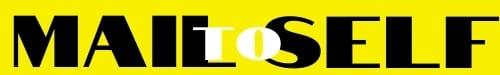 